$150,000.00FRYLING HUNNEL1005 4TH AVE WEST, MOBRIDGEMOBRIDGE NWTS 1ST ADDN S. 42.5’ OF LOT 4 & N 17.5’ OF LOT 5 BLOCK 3RECORD #5922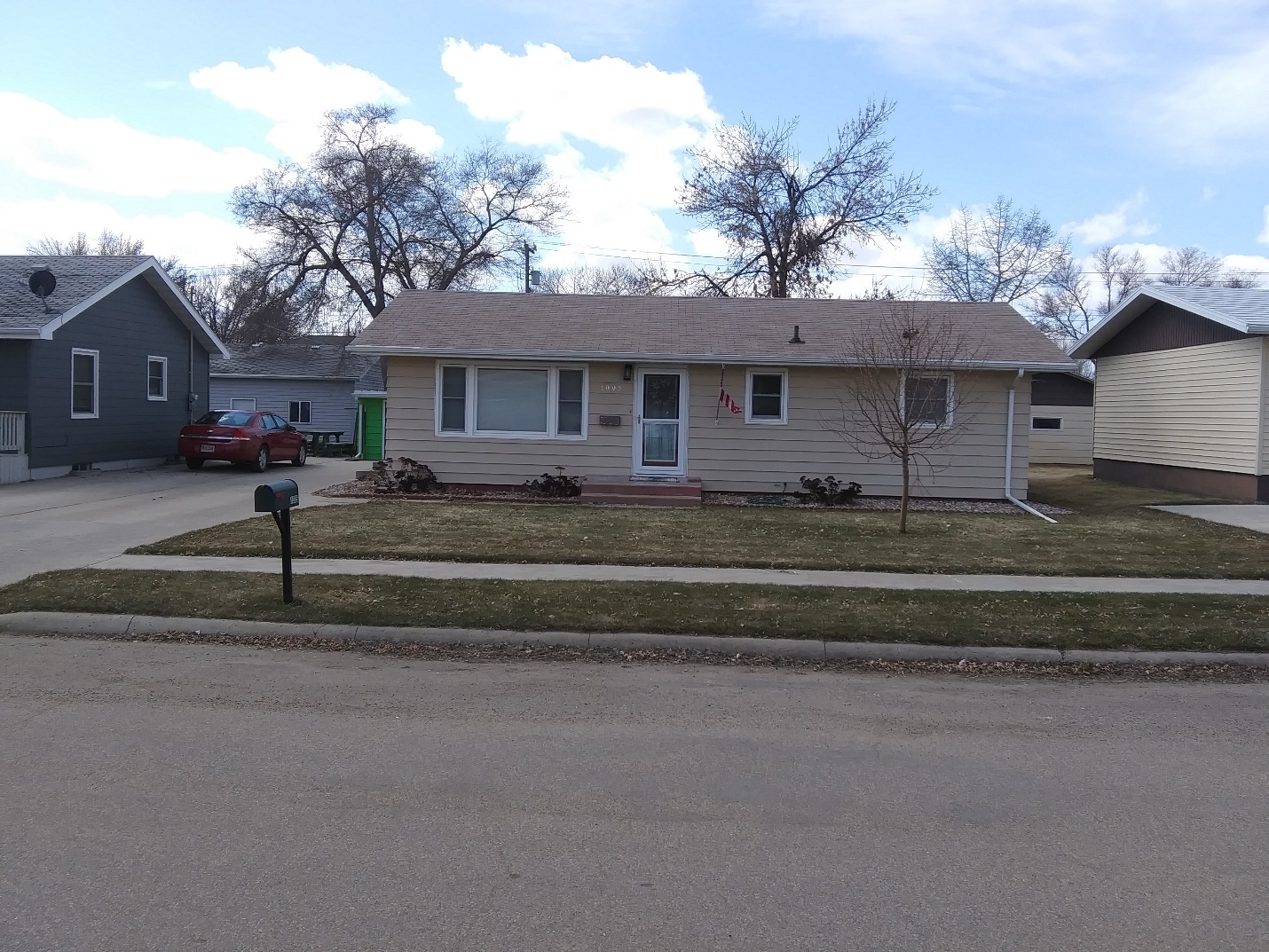 LOT SIZE 60’ X 140’                                                       GROUND FLOOR 1025 SQ FTSINGLE FAMILY – ONE STORY                                     4 BEDROOMS 2 UP, 2 DOWNAVERAGE QUALITY & CONDITION                             2 ½ BATHSBUILT IN 1965 + -                                                           BASEMENT 1025 SQ FTCENTARL AIR – NATURAL GAS                                    500 SQ FT FINISHED REC.2014; SHINGLES FAIR, WINDOWS FAIR                     DETACHED GARAGE 864 SQ FT2001; SPRINKLER SYSTEM                                            WOOD DECK 196 SQ FTSOLD ON 3/12/20 FOR $150,000                                SHED 10’ X 11’ASSESSED IN 2019 AT $120,120SOLD 6/2/17 FOR $149,000ASSESSED IN 2014 AT $107,750                                    RECORD #5922